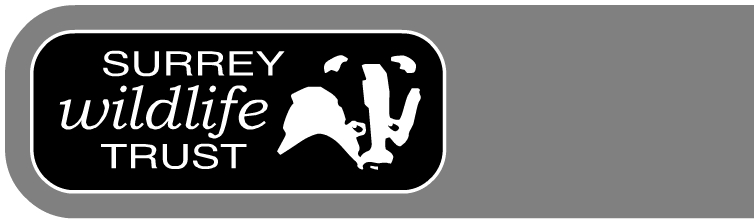 Job ProfileJob Title:	Community Engagement OfficerReports to:	Community Engagement ManagerPeople Engagement PrinciplesFor nature to have a future, people need to be at the heart of our mission.  By reaching and inspiring more people about the wonder of nature, we will have more people who act for wildlife.Overall Purpose of the jobTo contribute to the overall mission of the Trust so that we can restore Surrey’s Nature as outlined in our Strategic Plan.To encourage a wider audience to become involved in the Trust to provide a strong, informed and reliable group of volunteers to champion wildlife and the Trusts work; to significantly extend our reach to educate and influence individuals across Surrey to encourage them to realise the value of nature.To build our training provision for volunteers, trainees and young people and develop career opportunities.Key tasksWorking with the Community Engagement Manager, ensure that the Trust’s engagement objectives are implemented through the management of volunteers and associated policies.Working with the Director of HR, manage the internal training provision for Employees, including induction and linking it to the provision for Trainees and Volunteers, for a coordinated approach.The following duties will be the core responsibilities of this position:Act as a central point of contact for volunteers, the coordination of initial enquiries and ongoing management:-Recruit new volunteers, ensuring they are appropriately matched and trained for a particular role, along with assessing the requirements of each volunteer.Provide pastoral care to volunteers where needed and ensure that volunteers are supported as an integral part of the organisation.Assist the Events Manager, ensuring effective recruitment and coordination of volunteers to help at a variety of Trust events.In conjunction with the Community Engagement Manager, develop and maintain ways of recognising and celebrating volunteers, including organising Trust social events.Maintain the database for effective volunteering data management.Ensure all volunteering systems and procedures are followed, ensuring consistency, best practice and adherence to legislation in volunteering management.Assist with the support of Voluntary Wardens i.e. providing regular communication, booking training, organising annual meetings, and occasionally attending practical conservation days.Actively develop new opportunities for community engagement across different departments within the Trust; externally promote community engagement activities and opportunities through high quality communications and utilising a variety of media.Develop and co-ordinate our work experience programme, including liaising with local education providers and in our role as a Cornerstone Employer, promoting opportunities for young people and careers in our sector; work with the Community Engagement Manager to build our Trainee programme and induction for Apprentices, Kickstart or other young people focused initiatives.Working with the Director of HR, manage and maintain centralized training records for all Employees, including details of budget spend so that the central training budget can be managed; when required, research training options for a particular requirement and then book as approved.Co-operate and work with other Trust staff and outside bodies and groups to achieve the overall aims and enhance the reputation of the Trust.To carry out all other such duties as may from time to time be determined by the line manager and/ or Director of People Engagement.Continued ………….Person Specification: A highly organised individual with excellent interpersonal skills, who can deliver the Trust’s People & Engagement objectives via working with volunteers from a wide variety of backgrounds, educational needs, ages and abilities, employing a passion to educate, enthuse and motivate others.Previous experience of successfully working with volunteers and the ability to reach and inspire others in nature conservationProven ability to handle challenging volunteer delivery and drive plans forward by empowering others and work co-operatively as part of a team; prioritising effectively, responding to swiftly changing demands and dealing with complex issuesHigh level of commitment, highly motivated, with a self-disciplined approach to workInnovative, imaginative, resourceful and focused on the wonder of natureExperience & KnowledgeExperience of organising and leading volunteers plus other community engagement activities to promote interest and participationProfessional with a high level of commitment and enthusiasm with good attention to detail and a methodical approachAn out-going, personable and friendly personality with the ability to work with a wide range of people is essentialEmpathy with volunteers and an understanding of their needs, along with excellent listening skills and the ability to handle conflict and confrontational situationsExcellent communication skills, verbal and written, to varied audiences via different media platformsAbility to lead, influence, motivate and inspire othersExcellent understanding of the processes and principles of volunteer engagementAwareness of statutory requirements relating to volunteer managementGood project management skills, planning work programmes and budget controlsHighly IT literate (MS Word, Excel, email, internet, social media and database systems); specific social media use and knowledge would be advantageousConfident team player who is also able to work on own initiativeSolid understanding of maintaining confidential dataResourceful, reliable, flexible and adaptableWillingness to help at largescale Trust eventsGood general level of health. The job will involve being outdoors for days of the yearDriving licence essential as our locations cannot easily be accessed by public transportExperience & UnderstandThrough engagement with SWT, enable people to have a positive experience of wildlife and to understand their relationships and dependency on the natural world.Value & ActionHelp people to recognise the value of wildlife and the contribution it makes to theirs and others quality of life. Increase the number of people who take action for wildlife at home and in their local communitiesInfluenceMobilise people to help the Trust and to influence decision makers to support wildlife through policy and funding.